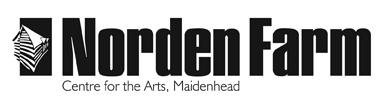 Classes and Activities – Information SheetCreative Arts Social Club - SUM2018Category: 		Adult (18+)	Day:		   	WednesdaysDates:			Course 1: 2 May – 23 MayCourse 2: 6 Jun - 27 JunCourse 3: 4 Jul – 18 JulTime:		 		Location:	 	Norden Farm Centre for the ArtsTutor:		 	Amanda Schenk	Class Size:	 	Up to 15	Cost of class:	£48 for 4-week course			£36 for 3-week courseInformation about the class: A sociable group for people who want to make art, but just aren’t doing it right now!Do you have a box of art materials that you keep meaning to use? Did you create art in the past but stopped doing it somewhere along the line? Are you inspired to make art when you go to exhibitions?Professional artist Amanda Schenk leads this creative community. Play with materials, go on art adventures and explore your arty side. You’ll grow in creative confidence, meet new people and have fun getting playful with a range of art techniques.Why not make a day of it and stay for lunch after?Materials or clothing required and any additional costs:Material fee of £5 to tutorPlease bring to the workshop Clothes to get messy in, or bring an apronLead pencilsBlack markerPenSharpenerRubberScissorsMasking tapeA3 sketch padTutor biography:This course is delivered by Amanda Schenk. Amanda has taught Art and Design to secondary school students for 15 years in the  and . She has a Visual Arts degree and a Diploma of Education. Recently she studied Diploma of Stitch Textiles. Amanda has exhibited in Australia, the UK and France.To book please contact: Box Office / 01628 788997 www.nordenfarm.orgNorden Farm Centre for the Arts Ltd. (No. 5405277) & Norden Farm Centre Trust Ltd. (No. 2713653, Charity Registration No. 1013555) are companies registered in England and Wales. The Registered Office is Altwood Road, Maidenhead, SL6 4PF. 